年	月	日指導教員経由学籍番号：氏	名	：	殿電気工学科 主任卒業論文・審査結果通知貴君から提出された卒業研究論文を審査した結果，受付可（下記のコメントを参考に論文を修正して下さい）受付不可（下記のコメントを参考に論文を修正し，審査教員に再提出してください．）→ □ 再審査 受付可 （	月	日）となったことを報告いたします． なお，受付可（条件付含む）となった論文は，指導教員の許可を得て，    年    月    日（金）まで に電気工学科事務室まで遅滞なく再提出してください．貴君の論文に対するコメントは以下の通りです．目次内容が卒業論文として必要な項目を満たしていない．起承転結（理路整然と秩序ある書き方になっていること）が不十分な項目がある．内容に明らかに誤りがある．誤字，当て字，脱字が目に余る．日本語として意味のわからない文章がある．用語の使い方，文献や図表の書き方が一般的な学会ルールに沿っていない．論文として推こう（文章や図表の表現をよく練ること）が不十分である．その他以上．（卒業論文を提出するためには指導教員，審査教員の両方の受付印が必要です．）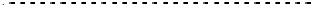 受付印受付印指導教員審査教員